РЕКОМЕНДАЦІЇ 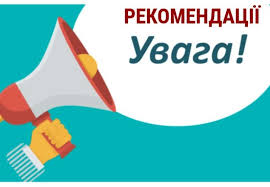 ЩОДО ПІДГОТОВКИ ПЕДАГОГІВ ДО УЧАСТІ У ВСЕУКРАЇНСЬКОМУ  КОНКУРСІ «ДЖЕРЕЛО ТВОРЧОСТІ»Рекомендації спрямовані на підвищення культури аналітичної діяльності педагогів: формування чіткого уявлення результатів педагогічної діяльності, визначення засобів їх представлення. Рекомендації також покликані впорядкувати уявлення педагогів щодо підготовки матеріалів до конкурсів різних організаційних рівнів.Наші поради засновані на особистому досвіді. Ми будемо раді, якщо ви ними скористаєтеся.Отже, ви вирішили брати участь у конкурсі ... Мотиви можуть бути доволі різними, але конкурс може змінити ваше життя. Не шкодуйте про прийняте рішення. Пам'ятайте про те, що ви отримаєте цінний життєвий і професійний досвід. Не думайте про результати, а робіть так, як вважаєте за потрібне. Вірте в себе, але не ігноруйте порад досвідчених людей, не соромтеся консультуватися.Беріть участь у різних методико-педагогічних заходах: стежте за їх учасниками, аналізуйте їх помилки і досягнення, ураховуйте їх у своєму досвіді. Радійте успіхам інших і вчіться з гідністю зустрічати невдачі, адже вони, часом, вчать більше за перемоги. І знайте,  ви вже є переможцем, бо побороли тривогу і невпевненість, осмислили свою професійну діяльність і ступили на шлях самовдосконалення.Як підготувати конкурсні матеріалиНайголовніше ‒ визначитися з темою. Зверніться до власного досвіду і скажіть: «Найкраще мені вдається ... » Не беріть глобальні теми, бо є ризик не змогти продемонструвати власні професійні досягнення. Теми можна розділити на кілька груп.Теми конкурсних матеріалівОтже, тема сформульована, тепер спробуйте чітко уявити результат ‒ визначитеся з цілепокладанням.Матеріал може складатися з наступних частин:вступна: розкрити актуальність;основна: коротка теоретична довідка (посилання на авторів), власна система роботи, результати, коло можливого використання, яскраві досягнення;заключна: висновки, перспективи.Як підготуватися до відеозапису конкурсного заняття чи заходуПравильно вдягнутися: діловий стиль ‒ найдоречніший, уникайте люрексу, клітинки, кольорових принтів (рекомендація жінкам); зверніть увагу на  зачіску, макіяж (денний); перевагу надавайте зручному взуттю, але не кросівкам.Технологія створення відеоматеріалівЩоб записати якісний і цікавий відеофрагмент або відеоролик, необхідно дотримуватися вимог до зйомки.Освітлення. Насамперед необхідно використовувати все можливе штучне і природне освітлення ‒ від його напрямів залежить якість зображення. Якщо світла недостатньо, можна використовувати такий додатковий матеріал, як білий аркуш паперу.Один з найбільш простих способів встановлення правильного освітлення є розташування об’єкта за два-три метри від фону. Спрямування на нього одного світильника забезпечить основне освітлення і сформує тіні. Слід звертати увагу на те, щоб лампа не осліплювала об’єкт/особу, що знаходяться в кадрі. Ще два світильники, які мають бути у два рази потужнішими за світильник, спрямований на об’єкт, слід розмістити позаду нього за межами кадру та спрямувати світло на фон. Якщо за вікном похмурий день, освітлення в приміщенні буде м’яким і матиме холодний відтінок, а на об’єкті зйомки не будуть спостерігатися різкі тіні, і перехід між освітленою і затіненою частинами не буде занадто яскраво виражений. Проте, повертатися обличчям до вікна не варто, тому що все обличчя буде підсвічено однаково, а зображення буде здаватися плоским. Найкращий спосіб ‒ розташування до світла під косим кутом, щоб тінь від носа падала в бік куточка губ, але не доходила до нього. Звук. Щоб покращити звуковий супровід відеоряду необхідно використовувати додатковий мікрофон чи смартфон, а потім синхронізувати звук із відео.Місце зйомки. Місце зйомки має на 100% відповідати темі зйомки. Важливим є фон, що повинен стосуватися теми. У кадрі не повинно бути зайвих предметів, що не стосуються теми і привертають увагу. Постановка кадру. Знімати відео необхідно зі штативу або розміщувати камеру на будь-якій підставці. Якщо ви тримаєте камеру в руках, то використовуйте своє тіло для утримання камери. У кожній камері існує кнопка (zoom ‒ трансфокатор), що допомагає наблизити чи віддалити об’єкт. Але не варто занадто часто використовувати цю функцію камери під час зйомки. Під час зйомки без штативу не виконуйте масштабування.Розташування об’єкта / особи в кадрі. Не можна розташовувати об’єкт близько до будь-яких площин, бо кадр буде здаватися плоским. Якщо дозволяє відстань, робіть зйомку на відстані 1,5‒2 метри. Якщо знімаєте особу / осіб, стежте, щоб у кадрі були повне зображення голови і рук до суглобів. Під час зйомки слід використовувати всі основні розміри плану: крупний, середній, другий середній, загальний і дальній. Наприклад, щоб підкреслити емоцію, слід знімати особу крупним планом. Щоб показати локацію, використовується дальній план. Для кращого сприйняття матеріалу, рекомендується монтувати кадри використовуючи. Ідеальними для кадру є дві крайні пари: деталь із крупним, а загальний ‒ із дальнім.Для здійснення якісної відеозйомки необхідно розробити сценарій зйомки, дотримуватися вимог до розташування об’єкта/особи в кадрі, налаштувати правильне освітлення, мати додаткові пристрої для звукозапису, здійснювати запис відеоматеріалів короткими дублями (файлами), обробити знятий матеріал (монтаж).Сценарій зйомки. Мета: структурувати зйомку, запобігти нераціональному використанню часу.Образ ведучого. Зовнішній вигляд має бути продуманий до дрібниць. Через неправильно підібране вбрання можуть виникнути технічні складнощі та труднощі щодо естетичного сприймання матеріалу. Тому під час зйомок краще відмовитися від строкатого одягу (мерехкотіння на екрані), одягу яскравого кольору (увага відволікається на колір), одягу, колір якого співпадає з кольором фону (відсутність акцентів). Навпаки, стильні аксесуари  – сонцезахисні окуляри, намисто, годинник тощо доповнюють образ.Важливо пам'ятати. Зйомку потрібно починати за 5‒10 секунд до початку роботи за сценарієм. Стільки ж часу потрібно після закінчення. Між відеофрагментами доцільно робити невеличкі паузи. Для кращого сприйняття тривалість кліпу (фрагмента) має бути не менше 10 секунд незалежно від тривалості відеоматеріалу.Як підготувати конкурсне заняттяЗаняття ‒ дзеркало професійної майстерності й педагогічної культури: демонстрування професійно-творчих, комунікативних здібностей, кругозору й  ерудиції. Багато педагогів починають писати заняття як сценарій: «Доброго дня, діти! .. » Почнімо з визначення мети, бо правильно поставити мету, визначити завдання і грамотно підібрати потрібні для їх розʼвязання форми, методи, засоби є надзвичайно важливо. Уявіть своїх вихованців ‒ що їм під силу «винести» із заняття? Це ‒  програма мінімум. А тепер визначте бажаний, але не для всіх обов’язковий результат. Визначте методичні прийоми або технологію (не намагайтеся на одному занятті використовувати кілька технологій, бо будь-яка освітня технологія ‒ це система, що має послідовність етапів, а їх треба пройти до кінця, не перестрибуючи через сходинки! Це ж стосується методичних прийомів: намагайтеся показати глибину, а не поверхню методики). Співвідносьте їх із прогнозованими  результатами, а не з оригінальністю або зовнішнім ефектом. Заплануйте найважливіше зробити в перші 15‒20 хвилин заняття. Типова помилка: невиправданий тривалий початок  (вірші, притчі, народна мудрість, кросворди, загадки, шифровки, прислів'я, побажання та елементи психогімнастики не завжди доречні, тому що мають непряме відношення до теми заняття). Часто такий прийом виглядає натужно і неприродно. Враховуйте вікові і гендерні особливості, не підлабузнюйтеся, а поважайте вихованців.   І запам’ятайте: на занятті вихованці не мають самі сформулювати тему, завдання заняття. Готуючися до заняття, визначте його етапи, у яких мають бути  навчальний діалог, самостійна і групова робота, робота з наочними засобами навчання, ІКТ, але знайте межу (і санітарні норми, і здоровий глузд). Використання технічних засобів навчання може значно підвищити ефективність заняття. Якщо плануєте якусь роботу, упевніться, чи вона насправді потрібна? Для цього дайте відповідь на питання:Що буде робити вихованець?Як має виглядати кінцевий продукт?Як звітувати про роботу?Оцінювання діяльності ‒ справа делікатна і вельми складна, але ігнорувати її не можна. Продумайте завдання на початку і в кінці заняття, що наочно показали б наявність позитивної динаміки засвоєння знань, умінь і навичок вихованців, якісну оцінку яким ви зобов’язані дати. Рефлексивний етап ‒   важливий етап заняття. Це підсумок, іспит розуміння сенсу системно-діяльнісного підходу. Рефлексія ‒ внутрішній механізм оцінки діяльності, тому не слід спонукати вихованців говорити про свої почуття (якщо тільки це не пов’язано з образотворчим мистецтвом, музикою тощо). Невдалі рефлексивні завдання: Що ми робили на занятті?Про що ви дізналися?Що було легко (важко)? Кому було цікаво? Кому / Що сподобалося?На цьому етапі обережно використовуйте різні графічні зображення, орієнтуйтеся на вік вихованців, уникайте екстравагантних способів.І ще одна порада: не даруєте цукерки, печиво тощо як нагороду. Якщо Вам дуже хочеться залишити про себе пам’ять або просто пригостити вихованців, не робіть це публічно, а зробіть це після заняття.Конкурсне заняття має гнучку структуру, йому притаманне неочікуване застосування педагогом таких прийомів, які викликають зацікавлення й інтерес на початку заняття і продовжують тримати «інтригу» до його завершення. Для нього характерні метапредметний підхід (організація діяльності вихованців з метою передачі їм способів роботи зі знанням), наявність проблемних ситуацій, різноманітність видів діяльності і джерел інформації, цілеспрямований вплив на емоційно-ціннісну сферу вихованців. Такому заняттю властиві відсутність шаблонів, стереотипів, банальностей. Воно має будуватися і проводитися так,  щоб вихованці не лише отримували знання, а й усвідомлювали їх значення для практики, визнавали необхідність у розширенні і постійному оновленні знань, а також опановували навички самостійної роботи з різноманітними джерелами інформації.Акцент у такому конкурсному завданні робиться на методичній майстерності (точне застосування методик і технологій, сучасних досягнень педагогіки і психології, гнучкість у використанні технологій і інструментів залежно від конкретної педагогічної ситуації, варіативність методичних підходів, використання електронних ресурсів) і професійній компетентності (здібності й уміння ефективно діяти в межах своєї професійної діяльності).Якщо у вас виникли запитання, будемо раді професійному спілкуванню з використанням різних засобів комунікації.Про інші форми оформлення конкурсних матеріалів поспілкуємося згодом.ТемиПеревагиНедолікиЗагально-педагогічніШирота, демонстраціяпрофесійної ерудиції, вміння аналізувати наукову і методичну літературу,  можливість привнесення авторських знахідок, свобода у формі подачі матеріалу.Важко структурувати, складно показати позитивну динаміку результативності, бо потрібно розробити критерії та показники тощо.Технологічні Показ ефективності тієї чи іншої технології, добре структурується зміст, легко демонструється результативність.Важко показатиновизну МетодичніВідмінно структурується матеріал, ілюструється практикою, наочна і переконлива результативність.Предметна спрямованість призводить до звуження застосування.